Министерство образования Пензенской области                                                                      отдел образования Сердобского района                                                                                   муниципальное бюджетное учреждение дополнительного образования                        центр детского творчества г. СердобскаXXIII научно – практическая конференция юных исследователей окружающей средыСтруктура населения стрекоз биотопов долины реки СердобыИсследовательская работаАвтор:Лиферова Екатерина Сергеевна, 19.06.2003 10 классМБУДО ЦДТ г. СердобскаОбъединение «эколог-исследователь»Научный руководитель:Морунов Александр ГеоргиевичПедагог дополнительного образованияМБУДО ЦДТ г. Сердобскаг. Сердобск2019 г.СодержаниеВведение……………………………………………………с.3I. Обзор литературы…………………….…………………с.5II. Материалы и методы………………………….……….с.6III. Результаты……………………..………………………с.7III-1. Собственные данные….………………………….…с.7III-2. Обсуждение собственных данных..………………с.12IV. Заключение…………………………..……………….с.13V. Выводы…………………………………………………с14VI. Литература……………………………………………с.15VII. Приложение…………………………………………с.17ВВЕДЕНИЕСтрекозы довольно заметная группа насекомых, которая привлекает практически каждого человека. Существующие виды стрекоз отличаются друг от друга, но в то же время имеют и схожие признаки: строение тела, способ размножения, хищнический образ жизни и личинок, имаго. Отряд стрекоз является процветающим, т.к. его представители распространены практически во всех климатических зонах. [4]. На просторах нашей страны обитает всего 160 видов. Это связано, прежде всего, с климатическими условиями России. В пределах Пензенской области количество обнаруженных видов стрекоз еще меньше из-за недостаточной изученности группы. Так по данным А.В.Леонтьева в области отмечено 38 видов стрекоз(2002г.) [12], а по данным Добролюбовой отмечено 39 видов для заповедника «Приволжская лесостепь» (1999г.) [9]. Данных по Сердобскому району не обнаружено, поэтому наше исследование является новым вкладом в изучение отряда стрекоз Пензенской области и также мы посчитали необходимым провести изучение видового состава и структуры населения стрекоз на территории района.Прежде чем начать работу, мы выдвинули гипотезу, суть которой заключается в том, что систематический состав, структура и плотность населения стрекоз различаются по биотопам в зависимости удаления от водоема.Цель проведенных исследований: изучить фауну отряда Odonata окрестностей города Сердобска и провести анализ структуры и плотности населения стрекоз в различных биотопах.Для достижения поставленной цели были решены следующие задачи:Сбор фактического материала в окрестностях районного центра;Определение собранного материала в камеральных условиях;Выяснение структуры населения стрекоз биотопов долины реки Сердобы.Объект исследования – стрекозы окрестностей города Сердобска. Предмет исследования – видовое разнообразие в биотопах долины реки Сердобы.Практическая значимость нашей работы выражается в возможностях ее применения на уроках биологии, экологии, окружающего мира и в фаунистических исследованиях.Актуальность исследования заключается в том, что оно вносит свой вклад в изучение биоразнообразия Пензенской области.Сбор материала проводился в летние периоды 2017-2019 годов. Обработка материала проводилась в октябре-ноябре 2019 года.I. ОБЗОР ЛИТЕРАТУРЫСтрекозы – насекомые достаточно крупных размеров, проводящие большую часть дня в воздухе. От других представителей класса открыто челюстных насекомых, стрекозы отличаются сильными сетчатыми крыльями, крупной головой, хорошо развитыми глазами и часто ярко окрашенным телом.Подробное описание отряда стрекоз (Odonata) мы обнаружили в работах о Центрально-Черноземном регионе (ЦЧР).  Это ближайший географически к нам регион. В пределах Липецкой области выявлено 50 видов [Кузнецова, Пантелеева, 1988; Мельников и др., 1997; Мельников, 2000, 2004; Кострикин, Урбанус, 2004; Сарычев и др., 2004; Силина, 2015]; в Тамбовской области – 37 видов [Ганжа и др., 2000; Кузьмин 2000, 2002а, б; Бескокотов, Самохин, 2009; Самохин, 2009]; Воронежской  –  52 [Сент-Илер, 1925; Шишлова, 2004;Силина, Селиванова, 2005; Прокин, Силина, 2007; Силина, 2007; Соболева, Голуб, 2009, 2010а, б, в, 2012, 2013а, б, в; Крылов и др.,  2010; Прокин, Петрухин, 2010; Прокин, Решетников, 2013; Прокин, 2015]; Белгородской  –  40 [Величковский, 1913; Присный, 2003; Силина, 2013]. Публикации по фауне стрекоз Пензенской области отсутствуют. Названия 6 видов содержатся только в официальных документах администрации области в форме приказа и постановления природоохранного характера. Есть только сведения, полученные при фаунистическом описании отдельных пунктов. В статье А.В. Леонтьева [12]) обобщены многолетние сборы стрекоз. Приведены сведения о 38 видах. В списке стрекоз из территории заповедника (Добролюбова, 1999) приведено 39 видов[9].II. МЕТОДИКА ИССЛЕДОВАНИЙНаши исследования построены на использовании фактического материала, который собирался в нескольких пунктах. Это ул. Железнодорожная, Сердобский солонец, с. Пригородное, учебно-опытный участок центра детского творчества (ЦДТ г. Сердобска), река Сердоба в черте города. Сборы проводились методом кошения стандартным энтомологическим сачком при прохождении маршрута. Вне маршрутов сборы проводились в садах, дворах домов. Так как мы собирали  насекомых в стадии имаго, то мы не были привязаны к водоемам и сборы делали и на удалении от ближайшего водного объекта. Определение видов осуществлялся в камеральных (лабораторных) условиях. При обработке данных нами проводился подсчет следующих показателей и индексов.1.Наиболее быстрым способом оценки видового богатства (легкие расчеты) являются индекс Менхиника [11]. Он позволяет оценить, сколько приходится видов на общее число особей.  Индекс Менхиника: I = W / √ N, где W - также число выявленных видов, а N - общее число особей всех видов[11].2. Доминирование (преобладание, относительное обилие) мы определяли по формуле Симпсона:Jsps=, где N- общее число видов, а n – число особей вида [13].III. РЕЗУЛЬТАТЫIII-1. Собственные данные.Отряд стрекозы (Odonata) многообразен и интересен не только для науки, но и для любого человека. Это самые древние насекомые, в процессе эволюции оставшиеся примитивными. Наиболее древние останки стрекоз относятся к каменноугольному периоду, а совсем немногие из них, в частности юрского периода, только внешне похожи на некоторые современные формы. Женских и мужских особей можно различить по интенсивности окраски: самцы ярко окрашены, самки же невзрачны. На вершине брюшка самцов имеются парные верхние и непарные нижние выросты – придатки, у самок же только парные верхние. К отряду стрекозы (Odonata) относятся три типа насекомых; они резко различаются по своему облику, так и по поведению, однако число диагностических признаков, по которым они отличаются друг от друга, невелико. Современные формы одного из подотрядов – Anisozygoptera - весьма редки и распространены лишь в Юго-Восточной Азии. В современной систематике отряд включает в себя два подотряда – это равнокрылые (Zygoptera) и разнокрылые (Anisoptera) [14].Подотряд Zygoptera – стройные и нежные насекомые с порхающим полетом, резко контрастирующим с быстрыми и целенаправленными движениями разнокрылых стрекоз. Имаго равнокрылых стрекоз отличается очень своеобразно устроенной грудью: среднегрудь вместе с заднегрудью имеет вид примерно прямоугольной призмы, находящейся приблизительно под углом 70-80 градусов по отношению к продольной оси тела. Крылья в покое направленны все вместе назад и насколько вверх под прямым углом к верхним краям к средней и задней груди. Из-за того, что последние до известной степени наклонены, сложенные таким образом крылья лежат параллельно друг другу и располагаются прямо над брюшком. Большинство имаго темноокрашенные, однако некоторые имеют красные или черные перевязи на крыльях или металлически-зеленое, или бронзовое тело и крылья. Нимфы также имеют стройное тельце и три крупные хвостовые трахейные жабры. Предпочитают жить среди стеблей водных растений, а не непосредственно на дне водоемов. Подотряд включает 4 семейства – Красотки (Calopterygidae), Стрелки (Coenagrionidae), Лютки (Lestidae) и Плосконожки (Platycnemididae). Подотряд Anisoptera объединяет насекомых с более крепким телосложением и характеризуется мощным, грациозным и превосходно управляемым полетом. Грудь не наклонена как у представителей равнокрылых стрекоз и крылья в покое направленны в стороны. Многие виды ярко окрашены и имеют на крыльях броский рисунок – пестрый или пятнистый.Подотряд включает 5 семейств – Коромысла (Aeshnidae), Дедки (Gomphidae), Бабки (Corduliidae), Булавобрюхи (Cordulegastridae) и Настоящие стрекозы (Libellulidae). Охватив исследованиями различные биотопы в антропогенно - измененном ландшафте мы в сборах определили 32 вида стрекоз, относящихся к двум подотрядам: Разнокрылые-Zygoptera и Равнокрылые-Anisoptera. Все собранные экземпляры после определения мы отнесли к 9 семействам: красотки, лютки, стрелки, плосконожки, дедки, коромысла, бабки, булавобрюхи и настоящие стрекозы. Всего 93 экземпляра.Таблица №1-Таксономическая структура стрекозТаблица №2 - Доминирование семействВидовое богатство по всем стационарам согласно индексу Менхиника[11] (I = W / √ N) составило: 3,32; по Сердобскому солонцу – 2,71, по с. Пригородному – 2,77, по МБОУ ДО ЦДТ – 3,15, по р. Сердобе – 2,94, по ул. Железнодорожной – 2,91.На стационаре Сердобский солонец было отмечено 9 видов: Стрекоза черная – Sympetrum danae, Лютка зеленоватая – Lestes virens, Стрекоза желтая – Sympetrum flaveolum, Бабка металлическая – Somatochlora metallica, Стрелка красивая – Nehalennia speciosa, Лютка иноземная – Lestes barbarous, Лютка-невеста – Lestes sponsa, Стрелка хорошенькая – Coenagrion pulchellum, Стрекоза болотная – Leucorrhinia pectoralis.На стационаре,  расположенном в черте с. Пригородное на момент сбора материала было определено 13 видов: Бабка металлическая - Somatochlora metallica, Стрекоза плоская - Libellula depressa, Красотка – девушка - Calopteryx virgo, Красотка блестящая - Calopteryx splendens, Лютка-дриада - Lestes drias, Стрелка-девушка - Coenagrion  puella, Дедка обыкновенный - Gomphus vulgatissimus, Бабка двупятнистая - Epithceca bimaculata, Стрекоза четырехпятнистая - Libellula quadrimaculata, Лютка-невеста - Lestes sponsа, Стрелка хорошенькая - Coenagrion pulchellum, Стрелка голубая – Enallagma cyathigerum, Лютка зеленоватая – Lestes virens.На учебно-опытном участке МБУДО ЦДТ, который является тоже стационаром, обнаружено 13 видов: Коромысло большое - Aeshna grandis, Бабка металлическая - Somatochlora metallica,  Красотка – девушка - Calopteryx virgo, Лютка тусклая - Sympycna fusca, Стрелка изящная - Ischnura elegans,  Стрелка – девушка - Coenagrion  puella, Дозорщик-император - Anax imperator, Коромысло синее - Aeshna cyanea, Стрекоза четырехпятнистая - Libellula quadrimaculata, Лютка-невеста - Lestes sponsa, Стрелка хорошенькая - Coenagrion pulchellum, Булавобрюх болтонский - Cordulegaster boltonii, Стрекоза буро-желтая – Libellula fulva.На реке Сердобе было отмечено 15 видов стрекоз: Стрелка изящная - Ischnura elegans, Красотка – девушка - Calopteryx virgo, Красотка блестящая - Calopteryx splendens, Лютка-дриада - Lestes drias, Стрелка-девушка - Agrion puella, Плосконожка крылоногая - Platycnemis pennipes, Стрелка вооруженная - Coenagrion armatum, Стрелка наяда - Erythromtna najas, Стрелка копьеносная - Coenagrion hastulatum, Стрекоза четырехпятнистая - Libellula quadrimaculata, Лютка-невеста - Lestes sponsa, Стрелка хорошенькая - Coenagrion pulchellum, Патрульщик бронзовый - Cordulia aenea, Булавобрюх болтонский - Cordulegaster boltonii, Стрекоза буро-желтая – Libellula fulva.На стационаре по ул. Железнодорожной, расположенном на северо-восточной окраине города, отмечено 12 видов стрекоз: Стрекоза кровяная - Sympetrum sanguineum, Стрелка вооруженная - Coenagrion  armatum, Стрелка наяда - Erythromtna najas, Красотка блестящая - Calopteryx splendens, Стрекоза желтая - Sympretrum  flaveolum, Лютка-дриада - Lestes drias, Коромысло камышовое - Aeshna juncea, Бабка двупятнистая - Epithceca bimaculata, Коромысло синее - Aeshna cyanea, Лютка-невеста - Lestes sponsa, Стрелка хорошенькая - Coenagrion pulchellum, Стрелка голубая – Enallagma cyathigerum.III-2.Обсуждение собственных данныхТаким образом, сопоставив полученные данные, мы увидели, что фауна стрекоз достаточно разнообразна. Из таблицы № 2 видно, что доминирующей группой является в общем составе фауны семейство Стрелки (Coenagrionidae). Субдоминантами в наших исследованиях оказались следующие семейства: Коромысла (Aeshnidae), Красотки (Calopterygidae), Лютки (Lestidae) и Настоящие стрекозы (Libellulidae).  На долю этих пяти семейств приходится 81,72% от всего количества.Биотопические условия пунктов наблюдения несколько различались между собой. Учебно-опытный участок ЦДТ расположен в пойме реки Сердобы. Характерно преобладание культурной мезофитной растительности и повышенная влажность. Сердобский солонец расположен у южной окраины села Пригородное. Растительность представлена мезоаридными видами и галофитами. Ближайший водоем находится в 1,5 км от солонца. Улица Железнодорожная расположена в водораздельной части реки Сердобы, в 500м от пруда и отделена от него лесополосой. Участок наблюдений, находящийся по берегам реки Сердобы, захватывал берега реки в черте города. Растительность мезофитная и гидрофитная. Заливные луга чередуются с зарослями кустарников и ивами.  IV. ЗАКЛЮЧЕНИЕНаши исследования проводились на протяжении трех лет. Мы хотим составить более полную картину фауны стрекоз Сердобского района. Для этого, исследования стоит продолжить на следующий полевой сезон и охватить эти же модельные биотопы, но уже из наших результатов вполне очевидно, что видовое разнообразие выше по берегам водоема в черте города и уменьшается в отдаленных местах. Чем дальше от водоема, тем больше становится доля Libellulidae и уменьшается доля Coenagrionidae и Calopterygidae. Таким образом, пресс антропогенного воздействия на среду обитания стрекоз не приводит к уменьшению их видового разнообразия.V. ВЫВОДЫПроанализировав полученные данные, мы сделали следующие выводы:-структура видового состава населения стрекоз   биотопа зависит от степени отдаленности от ближайшего водоема; -в биотопах, расположенных ближе к водоёмам видовое богатство выше.VI. ЛИТЕРАТУРА1.Анализ материалов по Фауне насекомых Пензенской области на 2005 год/Т.Г. Стойко, О.А. Полумордвинов// Известия ПГПУ естественные науки 1 (5) 2006 г.2. Арабина, И. П. Зообентос водоёмов Припятского заповедника / И. П. Арабина, Н. Н. Шаловенков, Л. Н. Песецкая // Заповедники Белоруссии: Исследования. — Минск, 1981. — Вып.5. — с. 116–22. 3. Баянов, М. Г. Стрекозы Башкирии как промежуточные хозяева гельминтов / М. Г. Баянов // Гельминты животных, человека и растений на Ю. Урале. — Уфа, 1974. — Вып. 1. — с. 77–86. 4.Белышев, Б. Ф. География стрекоз (Odonata) Бореальского фаунистического царства / Б. Ф. Белышев, А. Ю. Харитонов // Издательство — Наука. — Новосибирск, 1981. — с. 280. 5. Белышев, Б. Ф. Стрекозы Сибири / Б. Ф. Белышев // Издательство — Наука. — Новосибирск, 1973. — т. 1. — 41. — с. 5. 6. Беспозвоночные Национального парка «Припятский». — Минск, 1997. — с. 1–208. 7. Бирг, В. С. Видовое разнообразие и особенности биологии стрекоз Витебской области / В. С. Бирг, Н. С. Сеньковская // Актуальные вопросы биологии: сборник научных статей преподавателей биологических кафедр факультета естествознания БГПУ им. М. Танка. — Минск, 2008. — с. 23–252010. — №  2 (56). — с. 80–84.8. Видовой состав и экологические группы стрекоз (insecta, odonata) луговых экосистем Гомельского района. Азявчикова Татьяна Владимировна, Прокопенко Елена Михайловна, Гомельский государственный университет имени Франциска Скорины (Беларусь) «Молодой учёный» № 8 (88)  Апрель, 2015  г. с. 62-649. Добролюбова Т.В. Предварительные сведения по фауне насекомых заповедника «Приволжская лесостепь» // Биологическое разнообразие и динамика природных процессов в заповеднике «Приволжская лесостепь». Пенза, 1999. С. 81-88.10. Дударев, А. Н. Стрекозы верхнего болота «Ельня» / А. Н. Дударев // Вестник Витебского государственного университета им. П. М. Машерова. 11.Зоогеографический анализ фауны стрекоз (Odonata) среднерусской возвышенности /В.А. Соболева, В.Б. Голуб //научные ведомости Бел.ГУ.Естественные науки 4(225) выпуск 34.12.Леонтьев А.В. Предварительные заметки по одонатофауне Пензенской области (Insekta,Odonata) //Фаунa, Фауна и экология. Пенза, 2002. Вып. 3. С. 26-28.13.Малков  П. Ю.  Количественный  анализ  биологических  данных: Учебное пособие. Горно-Алтайск: РИО ГАГУ, 2009. 71 с. 14.Скворцов В.Э. Стрекозы Восточной Сибири и Кавказа: Атлас-определитель. Москва: Товарищество научных изданий КМК. 2010. 623 е., ил.VII. ПРИЛОЖЕНИЕКарта расположения стационаров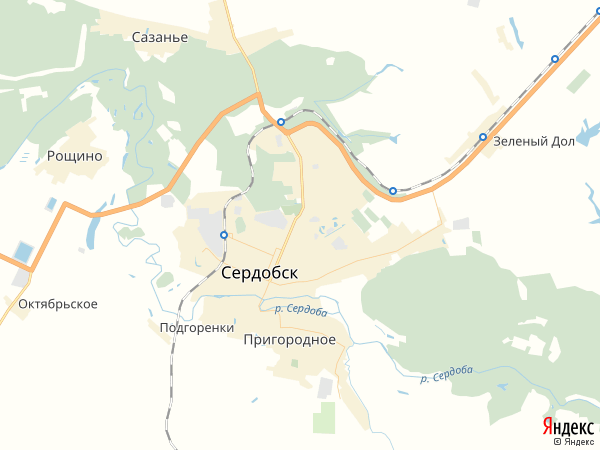 рис.1Схема расположения модельных стационаровМ 1:50.000 в 1 см 500м.1-ул. Железнодорожная 2- Учебно-опытный участок МБУ ДО ЦДТ3- р. Сердоба  4 – Сердобский солонецРис.2 Общий таксономический состав стрекоз по 5 стационарам.Рис 3 Количество видов стрекоз на стационарахТаблица 3- Виды стрекоз по стационарам.+ - виды субдоминанты.Фаунистический список стрекоз:Бабка двупятнистая – Epithceca bimaculata;Бабка металлическая – Somatochlora metallica;Булавобрюх болтонский – Cordulegaster boltonii;Дедка обыкновенный – Gomphus vulgatissimus;Дозорщик-император – Anax imperator;Коромысло большое – Aeshna grandis;Коромысло камышовое – Aeshna juncea;Коромысло синее – Aeshna cyanea;Красотка блестящая – Calopteryx splendens;Красотка-девушка – Calopteryx virgo;Лютка-дриада – Lestes drias;Лютка зеленоватая – Lestes virens;Лютка иноземная – Lestes barbarous;Лютка-невеста – Lestes sponsa;Лютка тусклая – Sympycna fusca;Патрульщик бронзовый – Cordulia aenea;Плосконожка крылоногая – Platycnemis pennipes;Стрекоза болотная – Leucorrhinia pectoralis;Стрекоза буро-желтая – Libellula fulva;Стрекоза желтая – Sympetrum flaveolum;Стрекоза кровяная – Sympetrum sanguineum;Стрекоза плоская – Libellula depressa;Стрекоза четырехпятнистая – Libellula quadrimaculata;Стрекоза черная – Sympetrum danae;Стрелка вооруженная – Coenagrion armatum;Стрелка голубая – Enallagma cyathigerum;Стрелка-девушка – Coenagrion puella;Стрелка изящная – Ischnura elegans;Стрелка копьеносная – Coenagrion hastulatum;Стрелка красивая – Nehalennia speciosa;Стрелка наяда – Erythromtna najas;Стрелка хорошенькая – Coenagrion pulchellum.СемействаАбсолютное значениеПроцентыБулавобрюхи (Cordulegastridae)2 экземпляра2,15%Дедки(Gomphidae)4 экземпляра4,3%Плосконожки (Platycnemididae)5 экземпляров5,38%Бабки(Corduliidae)6 экземпляров6,45%Коромысла(Aeshnidae)9 экземпляров9,68%Красотки (Calopterygidae)10 экземпляров10,75%Лютки(Lestidae)14 экземпляров15,05%Настоящие стрекозы(Libellulidae)20 экземпляров21,51%Стрелки(Coenagrionidae)23 экземпляра24,73%СемействаИндекс доминированияБулавобрюхи496Дедки82,67Плосконожки49,6Бабки33,07Коромысла13,78Красотки11,02Лютки5,45Настоящие стрекозы2,61Стрелки1,96Вид/стационарС. ПригородноеУОУ МБУ ЦДТР. СердобаУл. ЖелезнодорожнаяСердобский солонецСтрекоза плоская+Стрекоза желтая++Бабка металлическая+++Бабка двупятнистая++Красотка-девушка+++Красотка блестящая+++Стрекоза кровяная+Плосконожкакрылоногая+Лютка-дриада+++Лютка тусклая+Стрелка-девушка+++Стрелка вооруженная++Стрелка изящная++Стрелка-наяда++Стрелка копьеносная+Дедка обыкновеннейший+Коромысло камышовое+Коромысло большое+Стрелка красивая+Лютка-невеста+++++Лютка иноземная+Стрелка хорошенькая+++++Стрекоза болотная+Стрекоза четырехпятнистая+++Дозорщик-император+Коромысло синее++Патрульщик бронзовый+Булавобрюх болтонский++Стрекоза буро-желтая++Стрелка голубая+Стрекоза черная++Лютка зеленоватая		++